ŽK Rovte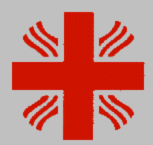 Duhovna obnova na KureščkuV soboto 21. 4. 2O12 smo imeli člani ŽK  Rovte duhovno obnovo v Marijinem svetišču na Kureščku. Ob 9 uri smo z gospodom Antonom Koširjem molili Križev pot. Sveto mašo smo imeli skupaj z romarji iz Cerkelj. Daroval jo je njihov župnik gospod Stane Gradišek, somaševala pa sta g. AntonKošir  in g.Janez Vagner. Po končani sveti maši nas je g. Anton Košir povabil v bogato poslikano zunanjo kapelo, delo akademskega slikarja Lojzeta Čemažer. Upodobil je svete osebe v zgodovini odrešenja, predvsem Jezusa in Marijo. Tukaj lahko vidimo veliko število pričevalcev za vero, ki so gradili Cerkev na Slovenskem in po svetu v misijonih. Nekateri so bili skoraj pozabljeni, pa so bili ravno po navdihu na Kureščku, spet  javno znani, veliko je mučencev komunističnega nasilja in drugih, ki so darovali svoje življenje za rast Božjega kraljestva.Sledilo je predavanje v novozgrajenem »Marijini hiši«, kjer se nam je pridružil direktor ŠK monsinjor gospod Tone Kompare. Skupaj smo razpravljali, kako naj bomo uspešni sodelavci Karitas.Pred drugo svetovno vojno je na Kureščku deloval kot župnik naš rojak gospod Janez Trepal.Čeprav se je ta dan na Kureščku ponujal sneg, smo se obogateni in zadovoljni vračali domov.                                                                                                               Cilka Jereb